DOOR HINGE2 Ball Bearings Hinge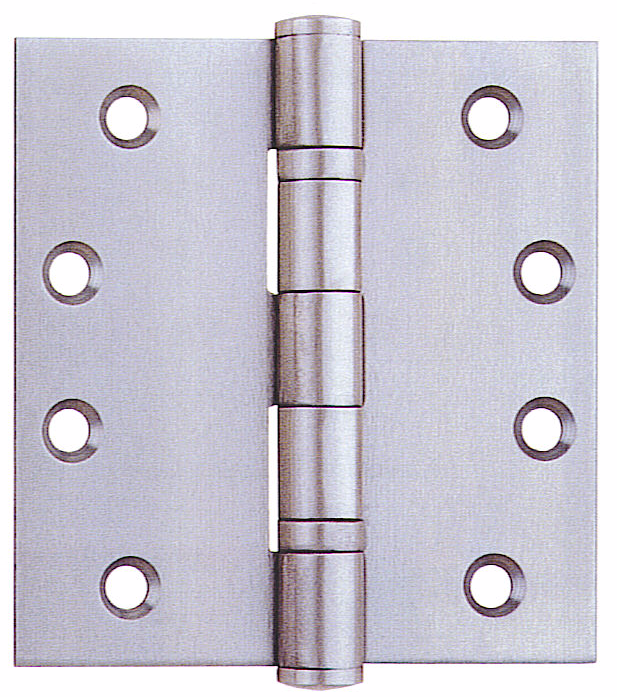 	Sizes Available:	4” x 3” x 2mm	4” x 3” x 2.5mm	4” x 3” x 3mm	5” x 3.5” x 3mm	* Other sizes available upon special request	SS- Stainless Steel	PSS- Polished Stainless Steel	BP- Brass Plated	GP- Gold Plated (Shining)	AB- Antique Bronze	AC- Antique Copper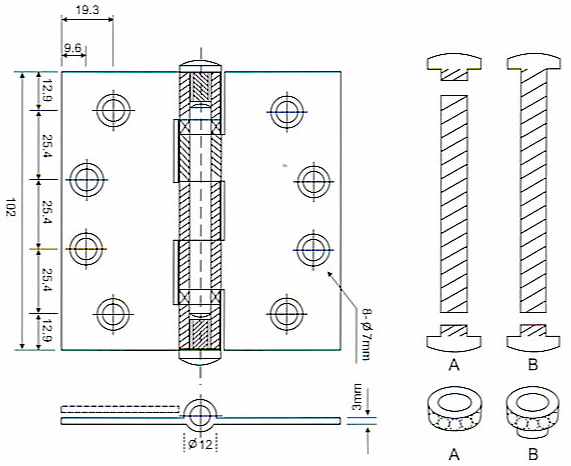 4 Ball Bearings Hinge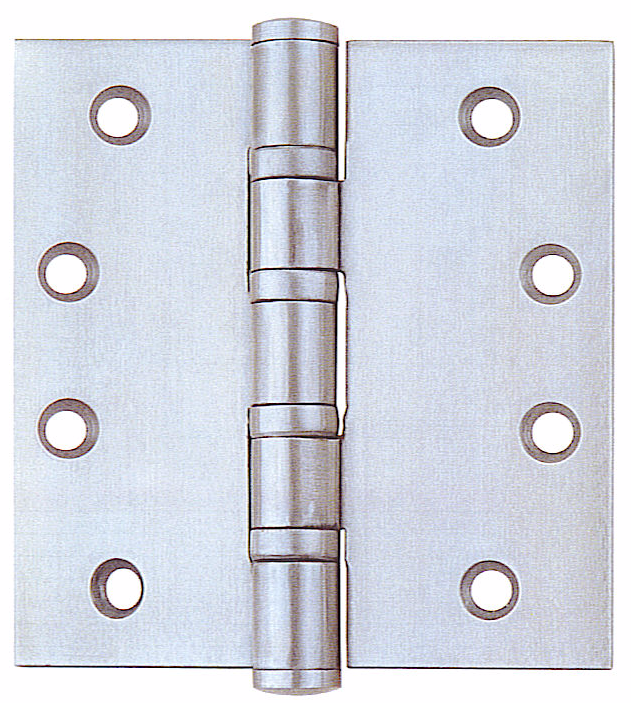 	Sizes Available:	4” x 3” x 3mm	5” x 3.5” x 3mm	* Other sizes available upon special request	SS- Stainless Steel	PSS- Polished Stainless Steel	BP- Brass Plated	GP- Gold Plated (Shining)	AB- Antique Bronze	AC- Antique Copper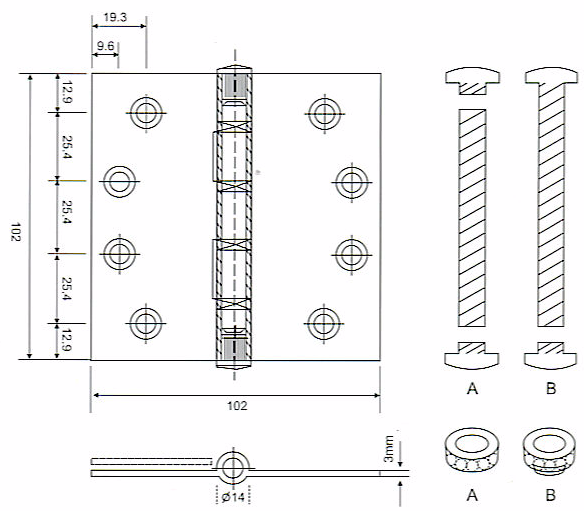 5/8” Round Corner Hinge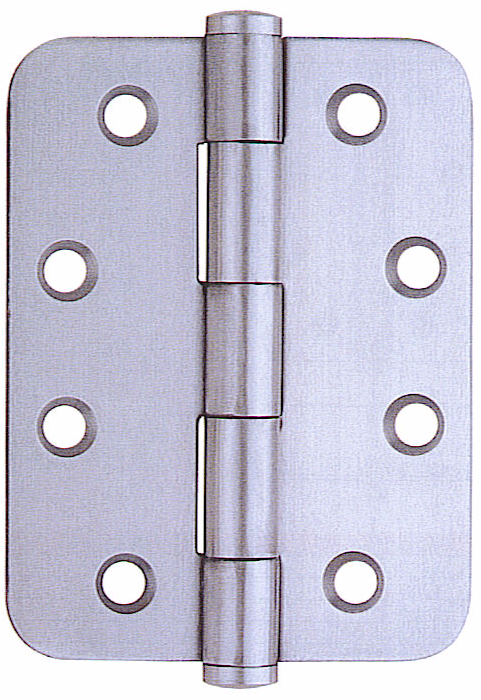 	Sizes Available:	4” x 3” x 3mm	5” x 3.5” x 3mm	* Other sizes available upon special request	SS- Stainless Steel	PSS- Polished Stainless Steel	BP- Brass Plated	GP- Gold Plated (Shining)	AB- Antique Bronze	AC- Antique Copper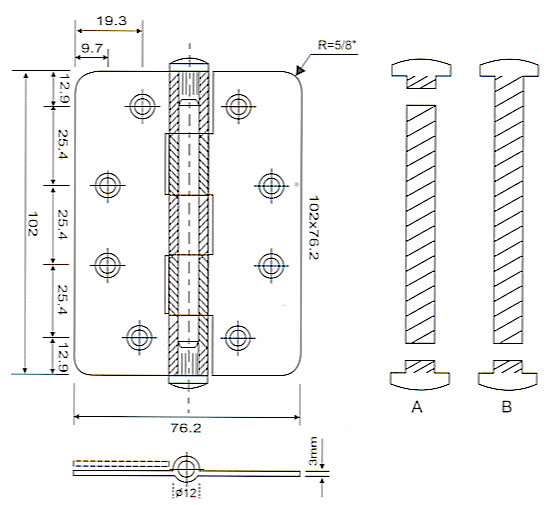 One-Leaf Round Corner Hinge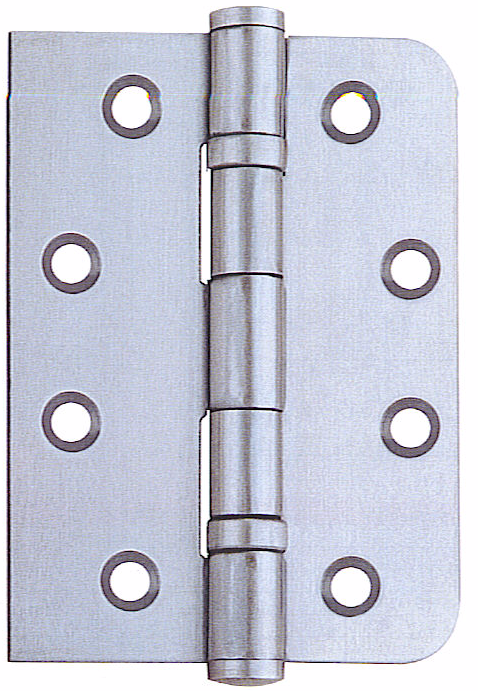 	Sizes Available:	4” x 3” x 3mm	5” x 3.5” x 3mm	* Other sizes available upon special request	SS- Stainless Steel	PSS- Polished Stainless Steel	BP- Brass Plated	GP- Gold Plated (Shining)	AB- Antique Bronze	AC- Antique Copper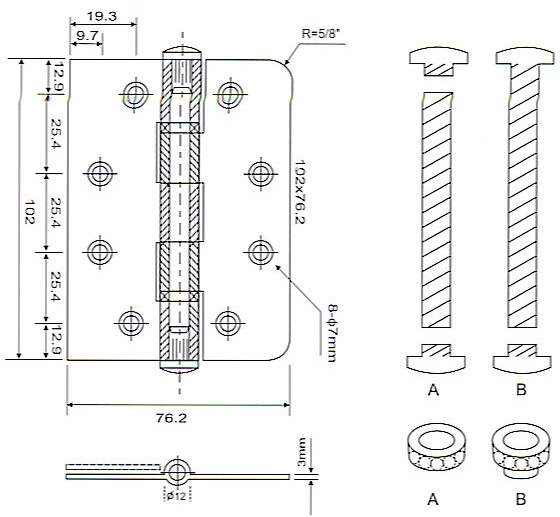 Lift-off Hinge With Washer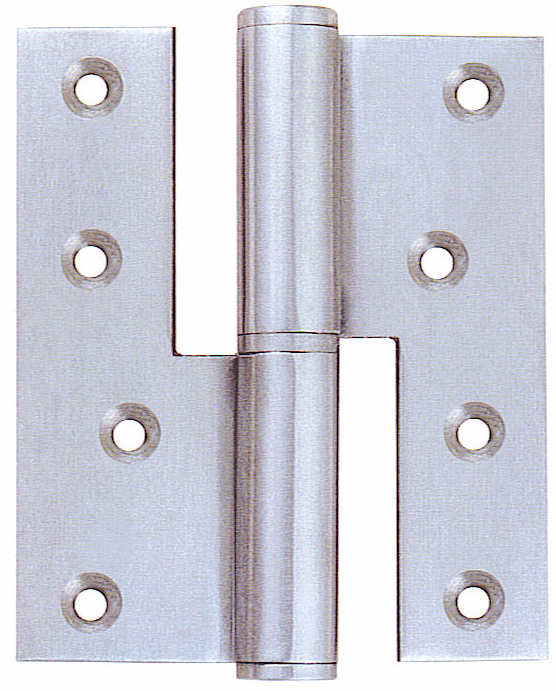 	Sizes Available:	4” x 3.5” x 3mm	* Other sizes available upon special request	SS- Stainless Steel	PSS- Polished Stainless Steel	BP- Brass Plated	GP- Gold Plated (Shining)	AB- Antique Bronze	AC- Antique Copper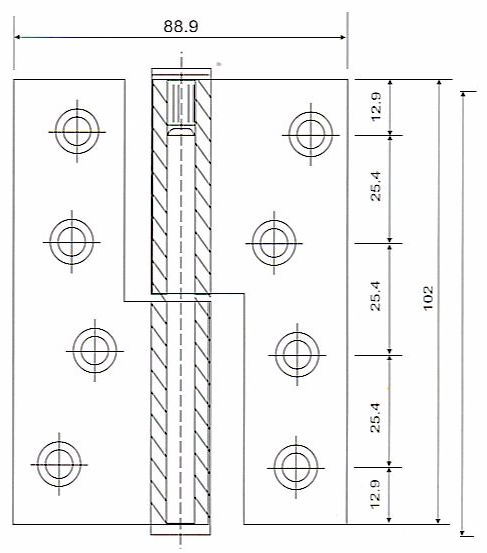 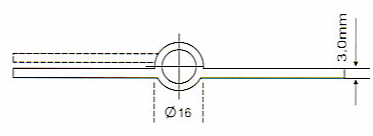 Round Corner Lift-off Hinge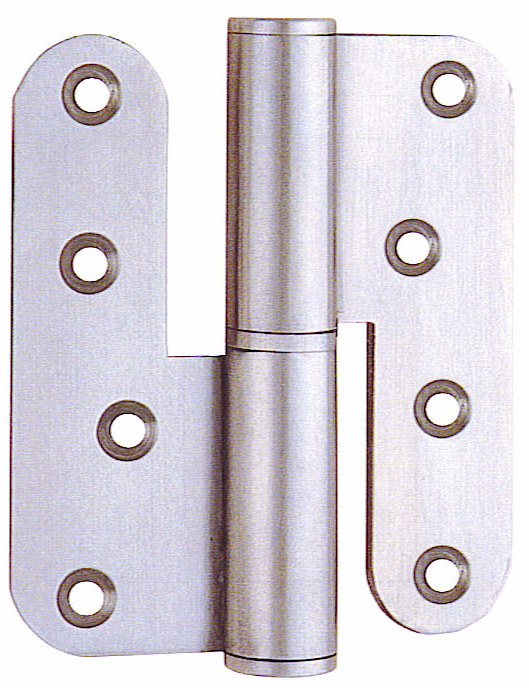 	Sizes Available:	4” x 3.5” x 3mm	* Other sizes available upon special request	SS- Stainless Steel	PSS- Polished Stainless Steel	BP- Brass Plated	GP- Gold Plated (Shining)	AB- Antique Bronze	AC- Antique Copper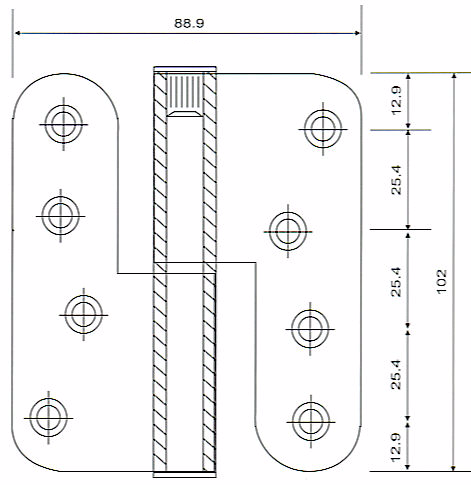 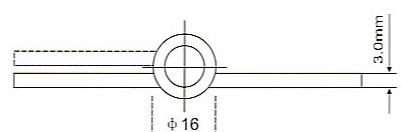 Lift-off Rising Hinge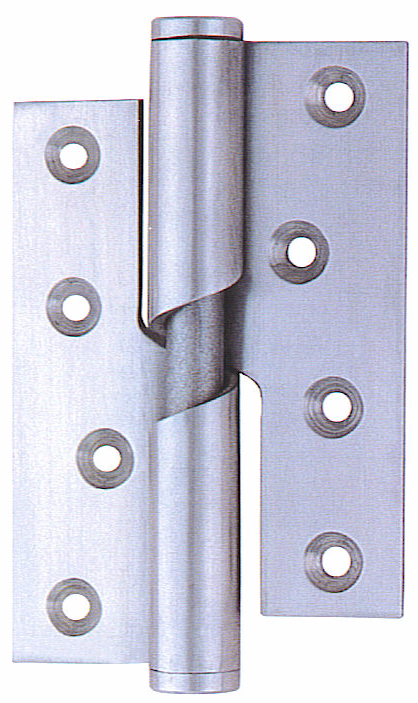 	Sizes Available:	4” x 3” x 3mm	* Other sizes available upon special request	SS- Stainless Steel	PSS- Polished Stainless Steel	BP- Brass Plated	GP- Gold Plated (Shining)	AB- Antique Bronze	AC- Antique Copper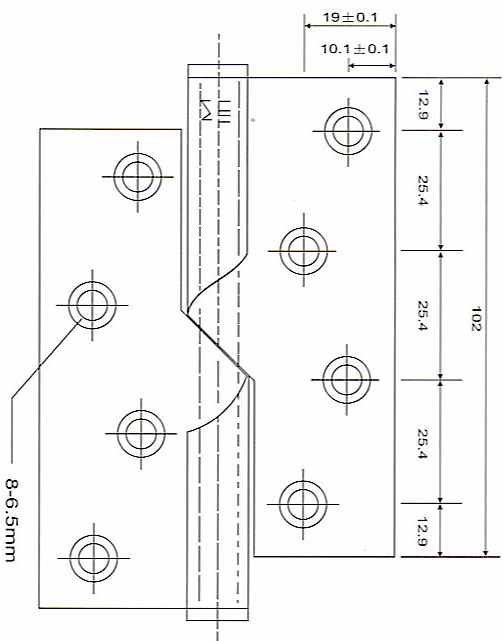 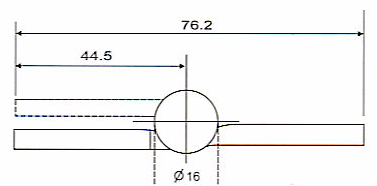 Flag Hinge With Washer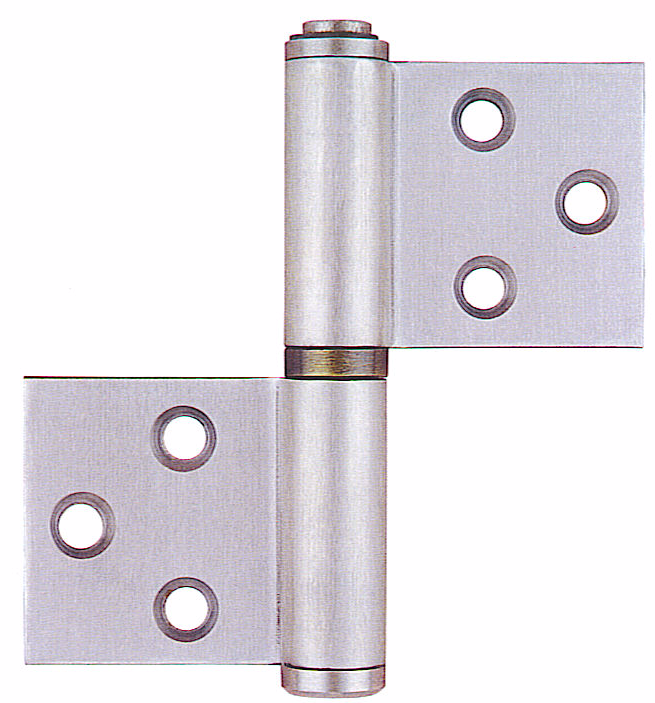 	Sizes Available:	127mm x 45mm x 3mm	* Other sizes available upon special request	SS- Stainless Steel	PSS- Polished Stainless Steel	BP- Brass Plated	GP- Gold Plated (Shining)	AB- Antique Bronze	AC- Antique Copper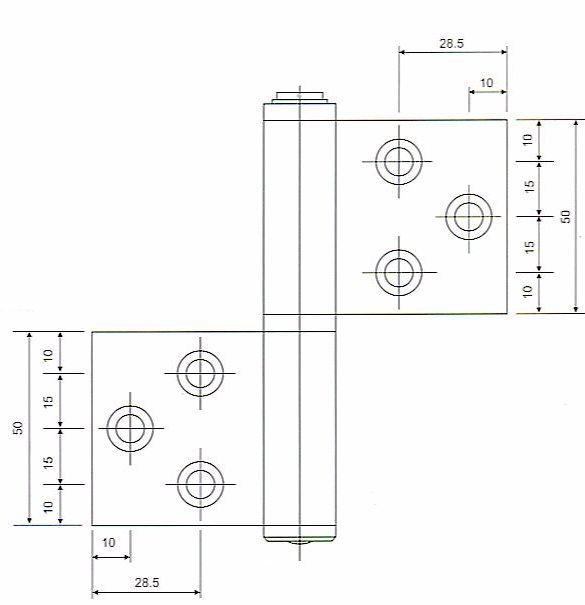 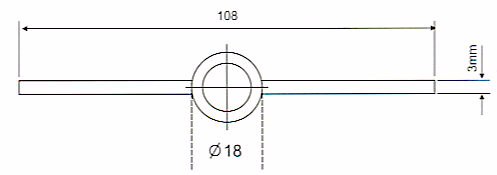 Rising Flag Hinge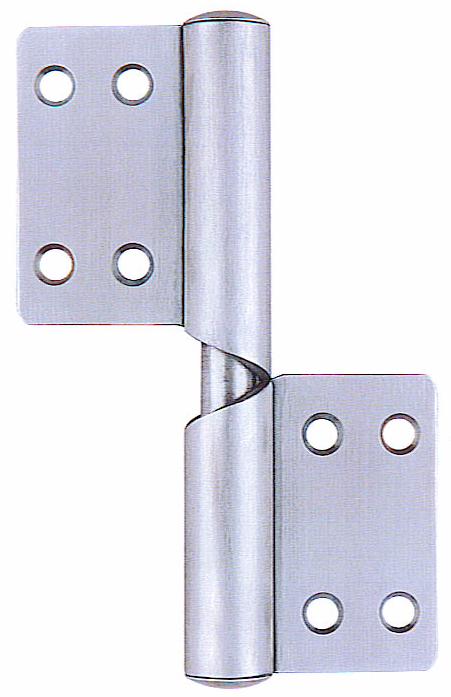 	Sizes Available:	124mm x 4.5mm x 3mm	* Other sizes available upon special request	SS- Stainless Steel	PSS- Polished Stainless Steel	BP- Brass Plated	GP- Gold Plated (Shining)	AB- Antique Bronze	AC- Antique Copper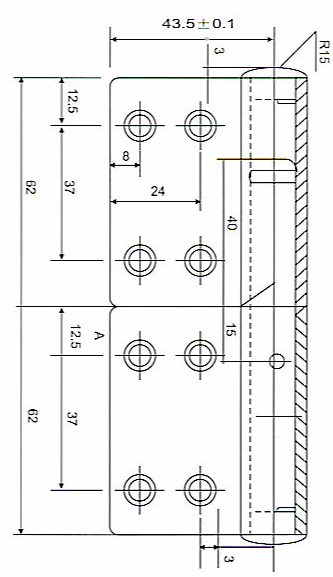 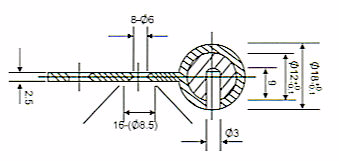 Flag Hinge with Washer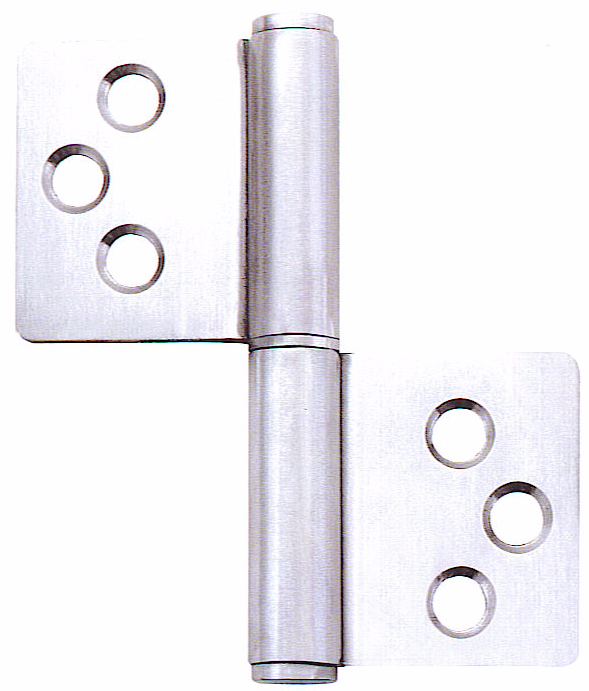 	Sizes Available:	75.5mm x 70mm x 3mm	* Other sizes available upon special request	SS- Stainless Steel	PSS- Polished Stainless Steel	BP- Brass Plated	GP- Gold Plated (Shining)	AB- Antique Bronze	AC- Antique Copper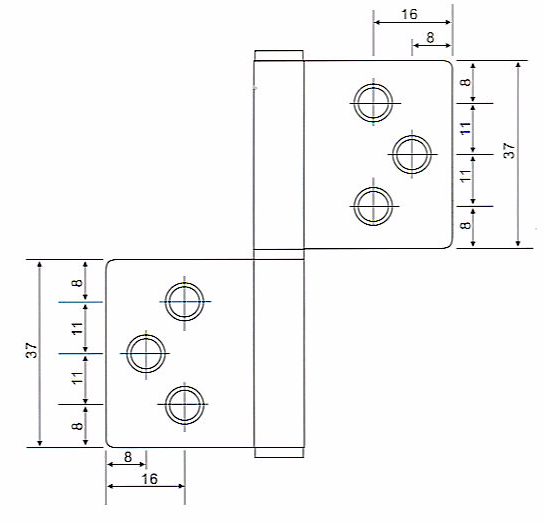 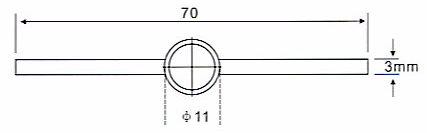 2 Ball Bearings Security Hinge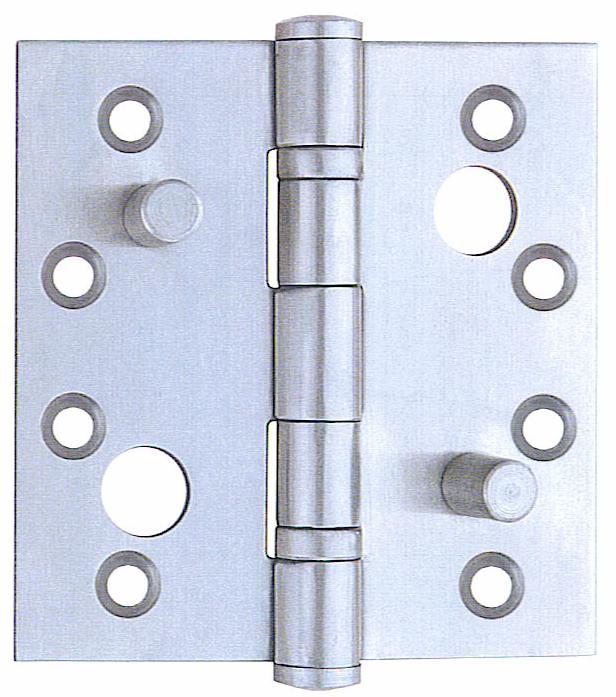 	Sizes Available:	4” x 3” x 3mm	5” x 3.5” x 3mm	* Other sizes available upon special request	SS- Stainless Steel	PSS- Polished Stainless Steel	BP- Brass Plated	GP- Gold Plated (Shining)	AB- Antique Bronze	AC- Antique Copper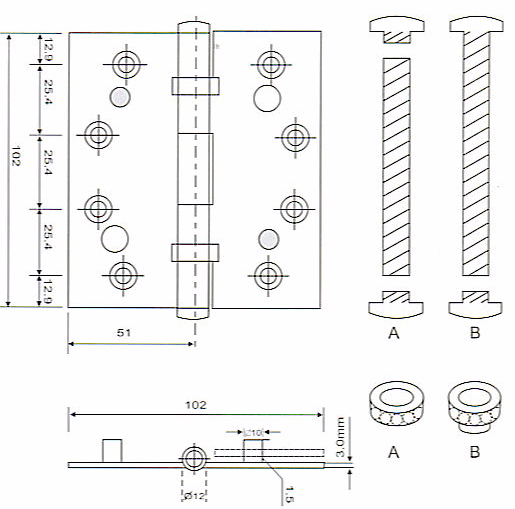 2 Ball Bearings Crank Hinge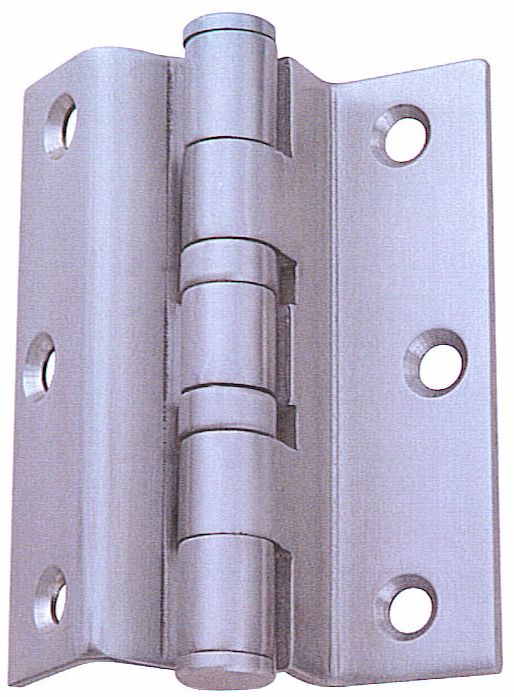 	Sizes Available:	4” x 3” x 3mm	* Other sizes available upon special request	SS- Stainless Steel	PSS- Polished Stainless Steel	BP- Brass Plated	GP- Gold Plated (Shining)	AB- Antique Bronze	AC- Antique Copper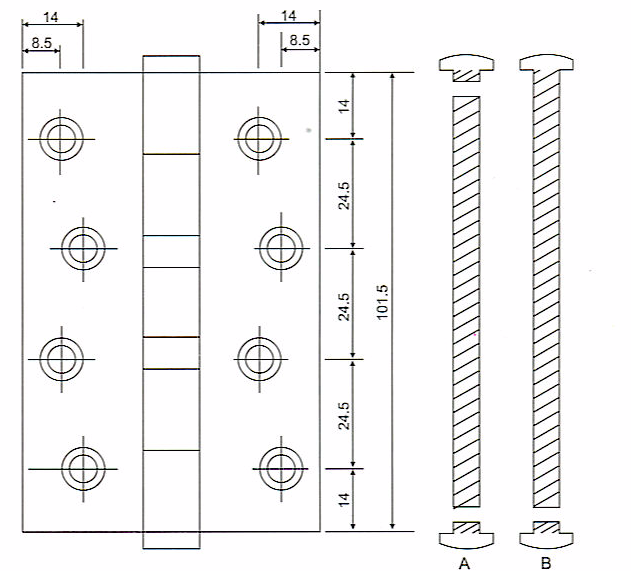 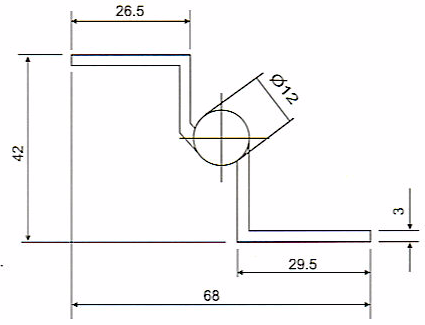 Double Action Spring Hinge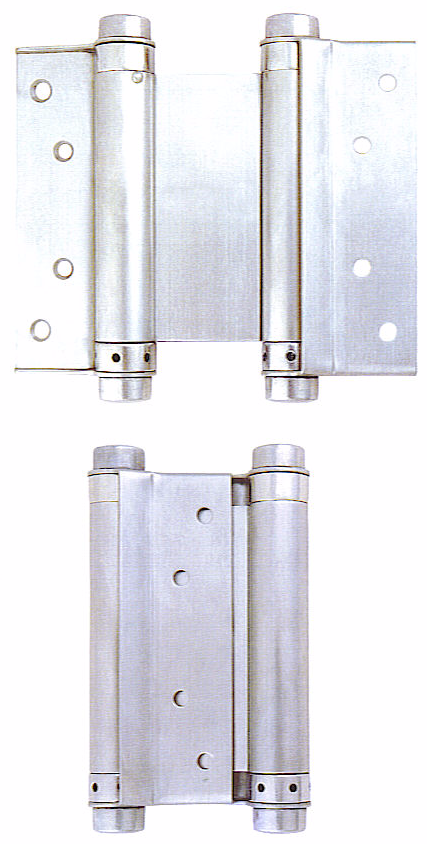 zes Available:	Sizes Available:	4” x 3” x 3mm	* Other sizes available upon special request	SS- Stainless Steel	PSS- Polished Stainless Steel	BP- Brass Plated	GP- Gold Plated (Shining)	AB- Antique Bronze	AC- Antique Copper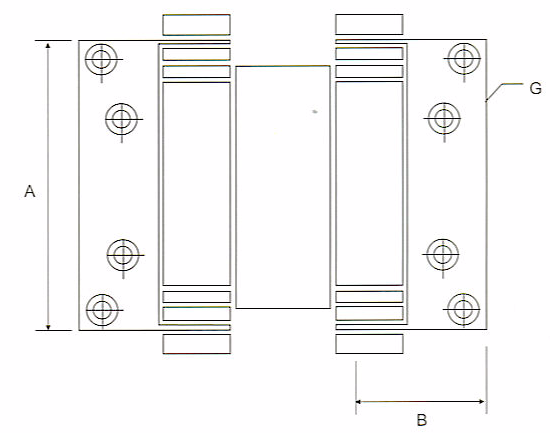 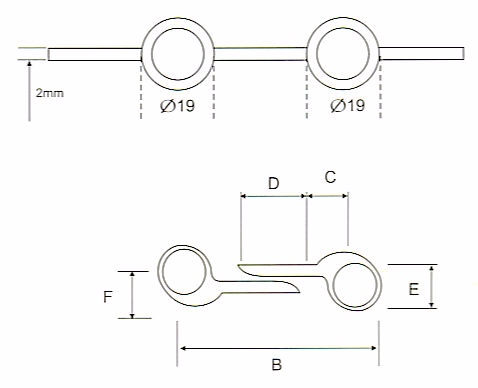 Double Action Spring Hinge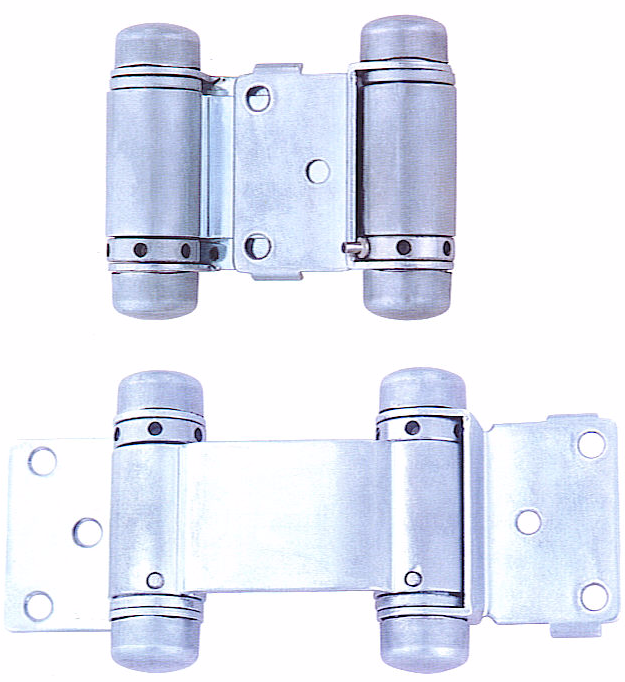 	Sizes Available:	76mm x  156mm x  3mm	* Other sizes available upon special request	SS- Stainless Steel	PSS- Polished Stainless Steel	BP- Brass Plated	GP- Gold Plated (Shining)	AB- Antique Bronze	AC- Antique Copper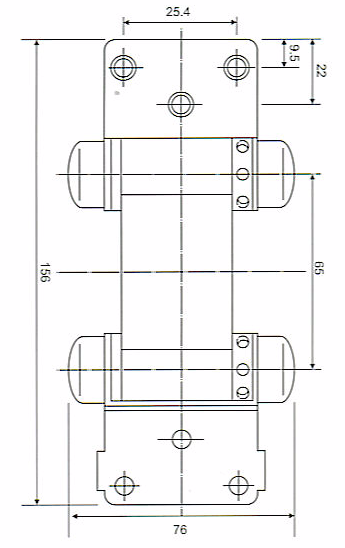 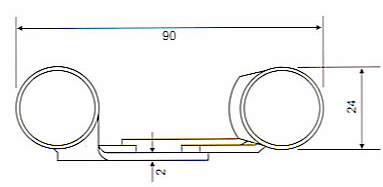 Single Action Spring Hinge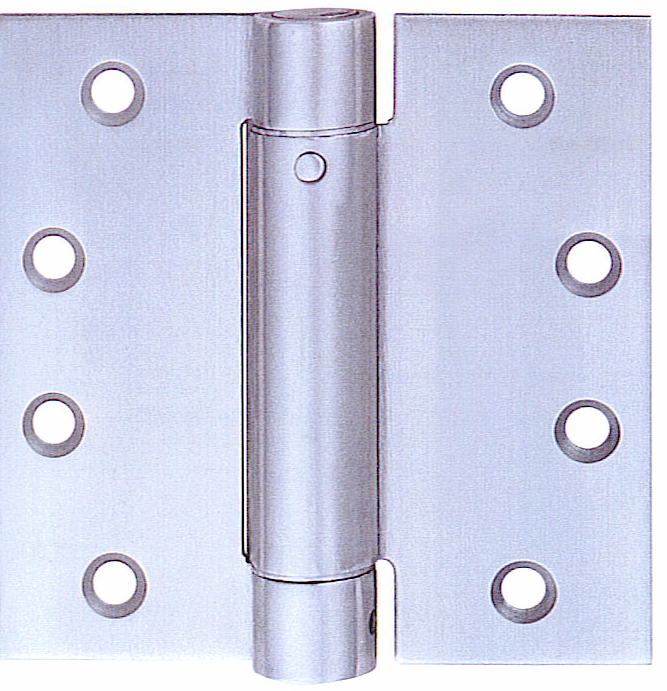 	Sizes Available:	4” x 4” x 3mm	* Other sizes available upon special request	SS- Stainless Steel	PSS- Polished Stainless Steel	BP- Brass Plated	GP- Gold Plated (Shining)	AB- Antique Bronze	AC- Antique Copper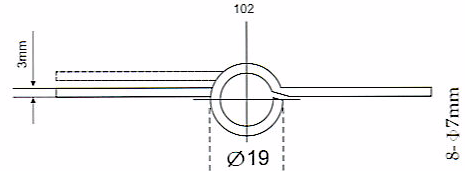 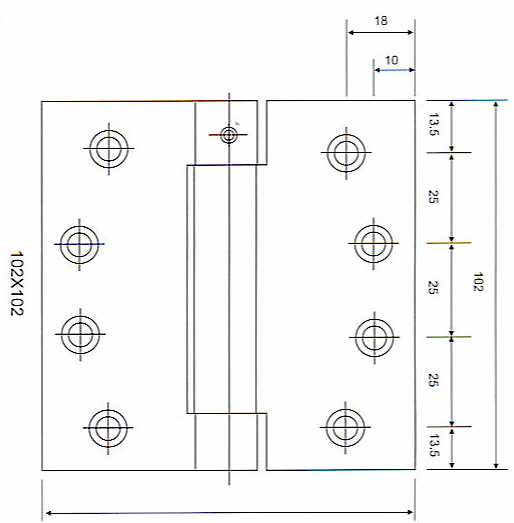 H Hinge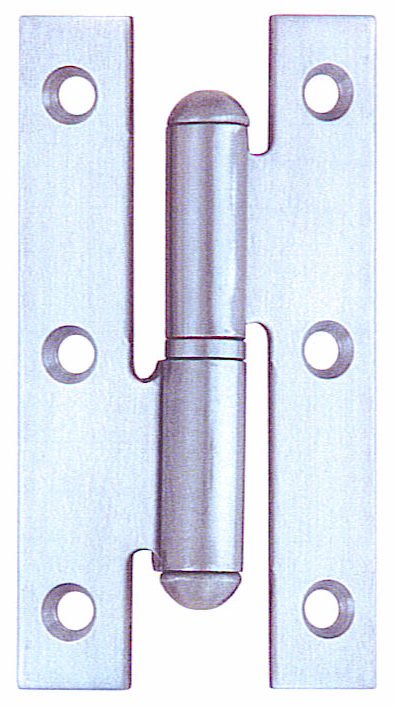 	Sizes Available:	102mm x 71.2mm x 2mm	102mm x 71.2mm x 2.5mm	* Other sizes available upon special request	SS- Stainless Steel	PSS- Polished Stainless Steel	BP- Brass Plated	GP- Gold Plated (Shining)	AB- Antique Bronze	AC- Antique Copper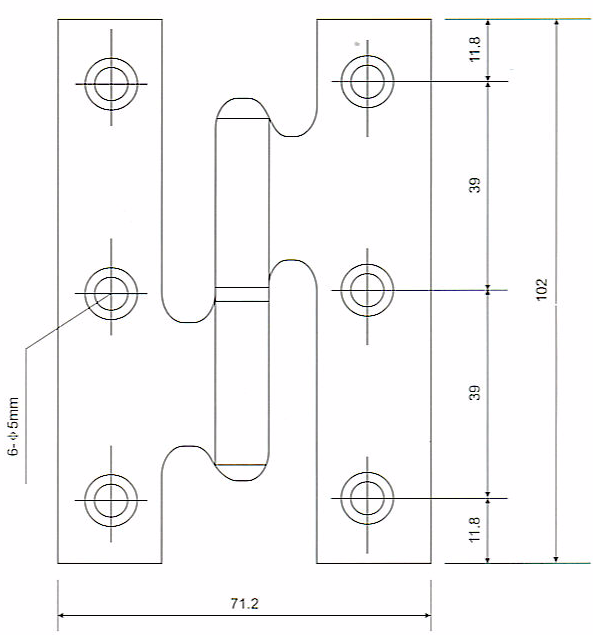 Flush Hinge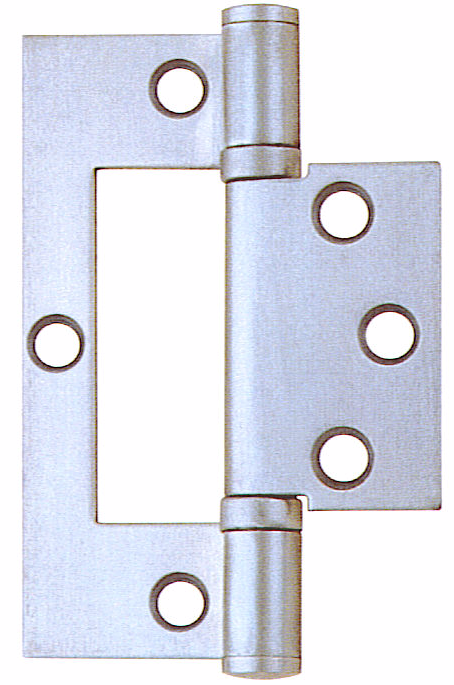 	Sizes Available:	102 x 72.5 x 2.5mm	* Other sizes available upon special request	SS- Stainless Steel	PSS- Polished Stainless Steel	BP- Brass Plated	GP- Gold Plated (Shining)	AB- Antique Bronze	AC- Antique Copper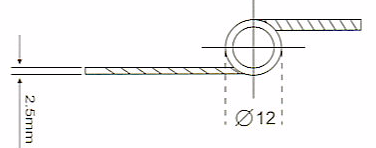 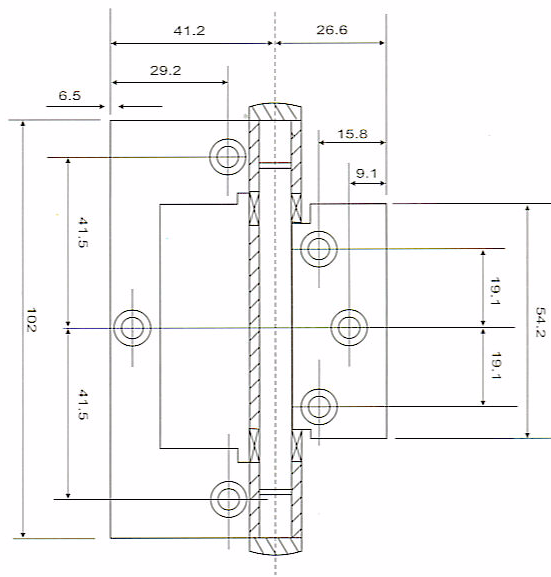 Flush Hinge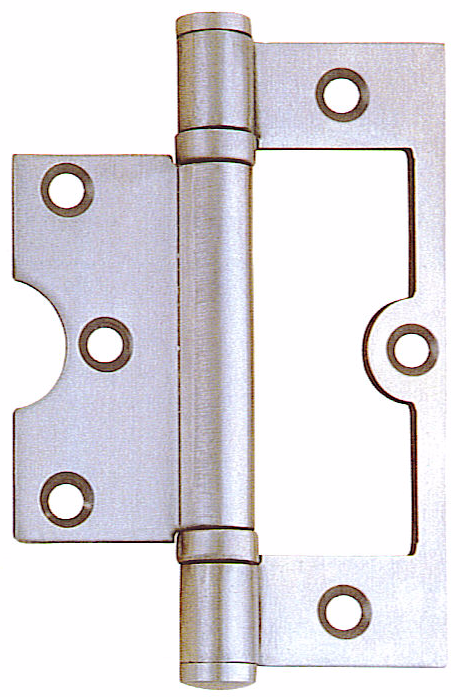 	Sizes Available:	102 x 72.5 x 2.5mm	* Other sizes available upon special request	SS- Stainless Steel	PSS- Polished Stainless Steel	BP- Brass Plated	GP- Gold Plated (Shining)	AB- Antique Bronze	AC- Antique Copper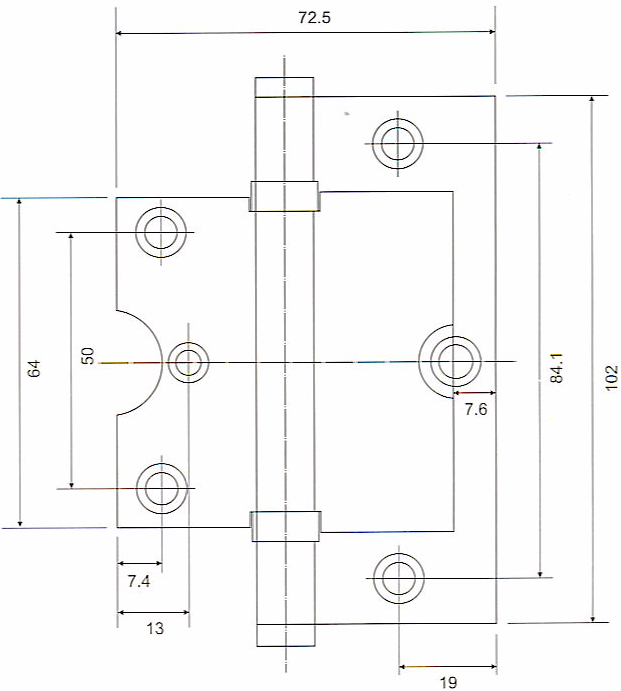 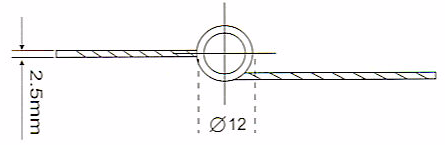 Pivot Hinge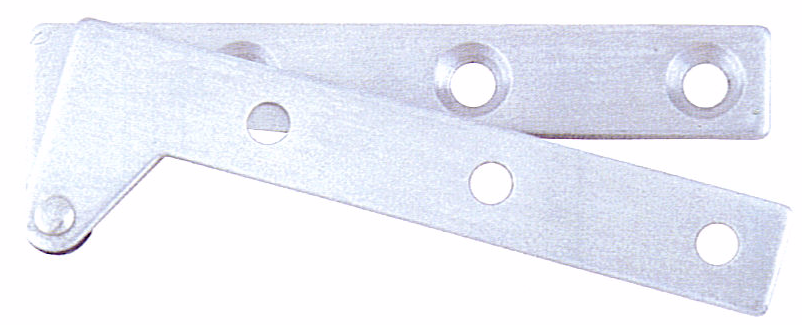 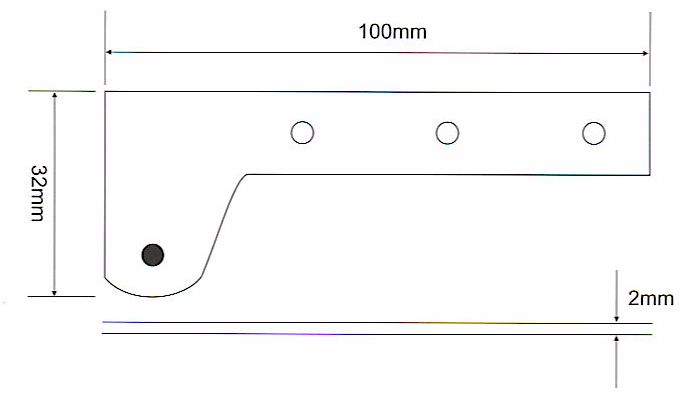 Sizes Available:20mm x 50mm x 2mm32mm x 100mm x 2mm	* Other sizes available upon special requestSS- Stainless SteelPSS- Polished Stainless SteelBP- Brass PlatedGP- Gold Plated (Shining)AB- Antique BronzeAC- Antique CopperThree-Leaf Hinge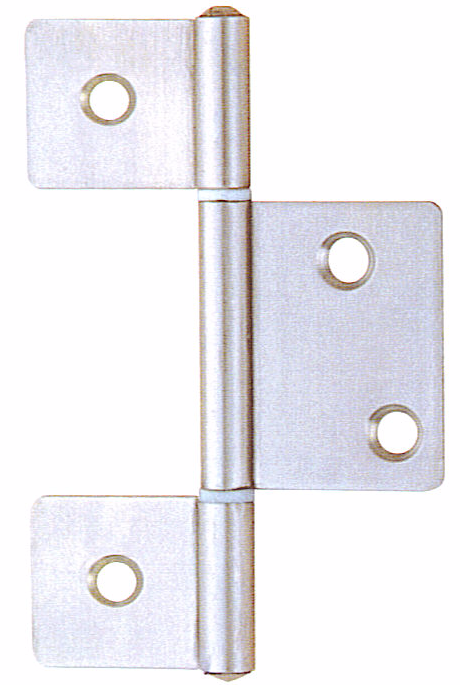 	Sizes Available:	87.1mm x 59.4mm x 1.5mm	* Other sizes available upon special request	SS- Stainless Steel	PSS- Polished Stainless Steel	BP- Brass Plated	GP- Gold Plated (Shining)	AB- Antique Bronze	AC- Antique Copper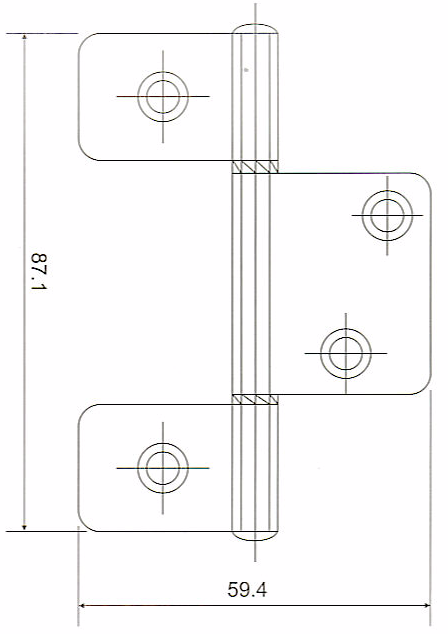 Parliament Hingeizes Available: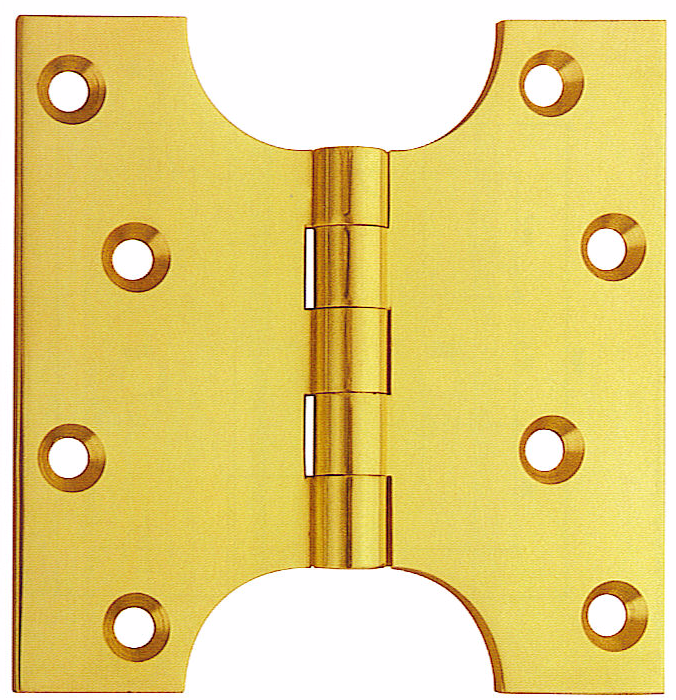 		4” x 4” x 4.0mm		4” x 5” x 4.0mm		4” x 6” x 4.0mm		* Other sizes available upon special request		SS- Stainless Steel		PSS- Polished Stainless Steel		BP- Brass Plated		GP- Gold Plated (Shining)		AB- Antique Bronze		AC- Antique Copper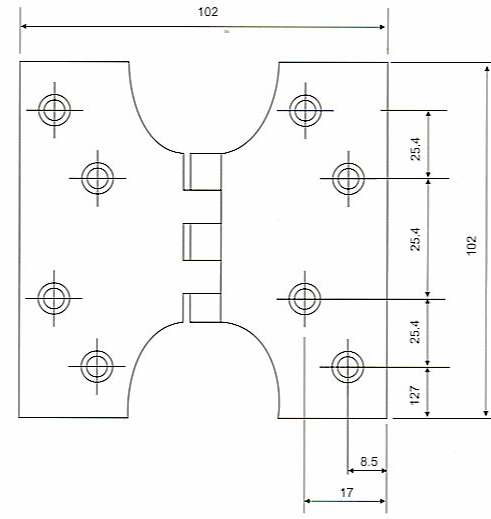 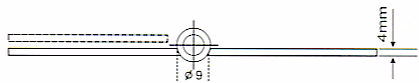 ABCDEFGH4"4016.523.52516.3554.55"47.515.5322517.55.5646"51.516.5352517.55.570.5